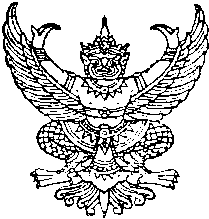 คำสั่งมหาวิทยาลัยขอนแก่นที่    1735 /2556เรื่อง  แต่งตั้งคณะกรรมการดำเนินงานจัดการประชุมวิชาการระดับชาติและระดับนานาชาติมหาวิทยาลัยขอนแก่น ประจำปี 2556 ครั้งที่ 3 หัวข้อ “ชุมชนท้องถิ่น ฐานรากการพัฒนาประชาคมอาเซียน”--------------------------------------------เพื่อให้การจัดการประชุมวิชาการระดับชาติและนานาชาติการพัฒนาชนบทที่ยั่งยืน ประจำปี 2555 หัวข้อ “ชุมชนท้องถิ่น ฐานรากการพัฒนาประชาคมอาเซียน” ที่กำหนดจัดขึ้น ในระหว่างวันที่ 9-10 พฤษภาคม 2556 ณ โรงแรมเซ็นทารา แอนด์ คอนเวนชั่น เซ็นเตอร์ จังหวัดขอนแก่น เป็นไปด้วยความ เรียบร้อยและบังเกิดผลดีต่อทางราชการ  ฉะนั้น   อาศัยอำนาจตามความในมาตรา 20 และมาตรา  23 (1)     แห่งพระราชบัญญัติมหาวิทยาลัยขอนแก่น  พ.ศ.  2541   จึงแต่งตั้งผู้ดำรงตำแหน่งและบุคคลดังต่อไปนี้เป็นคณะกรรมการดำเนินงานจัดการประชุมวิชาการระดับชาติและระดับนานาชาติ มหาวิทยาลัยขอนแก่น ประจำปี 2556     ครั้งที่3  หัวข้อ “ชุมชนท้องถิ่น ฐานรากการพัฒนาประชาคมอาเซียน”ประกอบด้วย  ที่ปรึกษา  อธิการบดี มหาวิทยาลัยขอนแก่นข. คณะกรรมการอำนวยการ	มีหน้าที่ในการกำหนดรูปแบบและกิจกรรมในการจัดประชุมทางวิชาการ  และให้คำปรึกษาแนะนำในการดำเนินการตามรูปแบบและกิจกรรมในการจัดประชุมแก่คณะกรรมการฝ่ายต่าง ๆ รวมทั้งอำนวยการให้การจัดประชุมเป็นไปตามวัตถุประสงค์และเป้าหมายในการจัดประชุม  ประกอบด้วยผู้ดำรงตำแหน่งและบุคคลดังต่อไปนี้	1.  รองอธิการบดีฝ่ายวิจัยและการถ่ายทอดเทคโนโลยี	      เป็นประธานกรรมการ          2.  ผู้ช่วยอธิการบดีฝ่ายการถ่ายทอดเทคโนโลยี		      เป็นรองประธานกรรมการ          3.  ผู้ช่วยอธิการบดีฝ่ายวิจัย  		                           เป็นรองประธานกรรมการ	4.  คณบดีวิทยาลัยนานาชาติ				      เป็นกรรมการ	5.  รองคณบดีฝ่ายวิชาการวิทยาลัยนานาชาติ   		      เป็นกรรมการ           6. ผู้อำนวยการกองบริหารงานวิจัย			      เป็นกรรมการและเลขานุการ7. หัวหน้างานประชาสัมพันธ์การวิจัย		  	      เป็นกรรมการและผู้ช่วยเลขานุการค.  คณะกรรมการฝ่ายประสานงานและจัดการประชุม  มีหน้าที่ในการเสนอขออนุมัติโครงการ ติดต่อประสานงานเพื่อเรียนเชิญวิทยากรในพิธีเปิด/ วิทยากร  บรรยายพิเศษ/วิทยากรแสดงปาฐกถาพิเศษ/วิทยากรประจำกลุ่มย่อย/ผู้ทรงคุณวุฒิในการพิจารณาบทความ   วิชาการ  ออกหนังสือเชิญกลุ่มเป้าหมายเข้าร่วมนำเสนอทั้งภาคบรรยาย/โปสเตอร์ตลอดจนตอบข้อซักถาม       ทั่วไป    ประชุมวางแผน  กำหนดรูปแบบวิธีการจัดงาน ระหว่างมหาวิทยาลัยขอนแก่น  หน่วยงานภาคีร่วม   จัด   ตลอดจนการเชิญคณะกรรมการจัดงานประชุมเพื่อสรุปความก้าวหน้าการดำเนินงานตลอดช่วงการจัด   เตรียมการจัดการประชุม   ประกอบด้วยผู้ดำรงตำแหน่งและบุคคลดังต่อไปนี้ผู้อำนวยการกองบริหารงานวิจัย				เป็นประธานกรรมการนายวันชัย  ปานพิมพ์						เป็นกรรมการนายสมหวัง  ทองนำ						เป็นกรรมการนายสิริชัย  กิตติกำจร						เป็นกรรมการนางนันทพร สอนศีลพงศ์					เป็นกรรมการนางสาวจิตนิภา  ศรีวัธนทรัพย์					เป็นกรรมการนางรัชนี รุ่งวงษ์  						เป็นกรรมการนางปิยะนุช  บุศราคำ						เป็นกรรมการและเลขานุการนางสาวพัชรินทร์  พิทักษ์เขื่อนขันธ์				เป็นกรรมการและผู้ช่วยเลขานุการ ง.   คณะกรรมการฝ่ายจัดการประชุมระดับนานาชาติ	มีหน้าที่ ดำเนินการจัดการประชุมในระดับนานาชาติ ประสานงาน ตลอดจนแปลเอกสาร และบันทึก/สรุปข้อมูลในการนำเสนอผลงานวิจัยภาคภาษาอังกฤษ  และอำนวยการให้การจัดประชุมเป็นไปตามวัตถุประสงค์และเป้าหมายในการจัดประชุม  ประกอบด้วยผู้ดำรงตำแหน่งและบุคคลดังต่อไปนี้Mr.Steven Graham						เป็นประธานกรรมการMr.Kevin Paul Jones  					เป็นกรรมการMr.Thomas Valsma					เป็นกรรมการอาจารย์สุวัฒนา สวาทะสุข 					เป็นกรรมการอาจารย์ปิติพงศ์ พิมพ์พิเศษ 					เป็นกรรมการอาจารย์ภัทร์ คชภักดี 					เป็นกรรมการอาจารย์อนุธิดา อินทะมน					เป็นกรรมการอาจารย์สุไทย เกติมา						เป็นกรรมการอาจารย์ภาณินี นฤธราดล					เป็นกรรมการอาจารย์ชวิศ เกตุแก้ว						เป็นกรรมการนายฤกษ์ โพธิ์หล้า						เป็นกรรมการและเลขานุการอาจารย์กนกอร รัตนพล					เป็นกรรมการและผู้ช่วยเลขานุการนางสาวระวิพร โนนทิง					เป็นกรรมการและผู้ช่วยเลขานุการนางสาวพัชรินทร์ ศรีสุเลิศ					เป็นกรรมการและผู้ช่วยเลขานุการนางสาวภาวดี บุญยกาญจนพล 				เป็นกรรมการและผู้ช่วยเลขานุการ จ.   คณะกรรมการฝ่ายประชาสัมพันธ์และสารสนเทศ      	มีหน้าที่ในการประชาสัมพันธ์การจัดประชุมวิชาการระดับชาติ และระดับนานาชาติ ประจำปี 2556 ผ่านสื่อประชาสัมพันธ์ อาทิ  website  สื่อประชาสัมพันธ์หน่วยงานที่เกี่ยวข้อง  รวบรวมบทความ ที่ผู้สมัครผ่านทาง online และจัดทำเอกสารบทความทางวิชาการประกอบการประชุม จัดทำวีดิทัศน์แนะนำผลงานวิจัย ภาคโปสเตอร์ และผลงานที่ร่วมแสดงนิทรรศการ     และเก็บบันทึกภาพระหว่างจัดประชุม ตลอดจนความ เรียบร้อยของอุปกรณ์โสตทัศนูปกรณ์ที่ใช้ในการจัดประชุมในห้องประชุม และห้องประชุมกลุ่มย่อย  ประกอบด้วยผู้ดำรงตำแหน่งและบุคคลดังต่อไปนี้นางปิยะนุช บุศราคำ						เป็นประธานกรรมการนายวันชัย ปานพิมพ์						เป็นกรรมการนายเกียรติภูมิ กฤตเวทิน					เป็นกรรมการ	นางสาวจิตนิภา  ศรีวัธนทรัพย์				เป็นกรรมการและเลขานุการ  ฉ.  คณะกรรมการฝ่ายลงทะเบียนและเอกสารประกอบการประชุมมีหน้าที่ในการวางแผน กำหนดรูปแบบ/วิธีการสำหรับการรับลงทะเบียน สำหรับผู้สมัครเข้าร่วมประชุมวิชาการระดับชาติ และระดับนานาชาติ ประจำปี 2556    การจัดเตรียมเอกสารประกอบการประชุม   ประสานงานกับฝ่ายที่เกี่ยวข้องระหว่างนักวิจัยผู้นำเสนอผลงานทั้งภาคบรรยายและภาคโปสเตอร์ ผู้เข้าร่วมประชุมและประสาน งานข้อมูลที่เกี่ยวข้องในแต่ละฝ่าย ประกอบด้วยผู้ดำรงตำแหน่งและบุคคลดังต่อไปนี้นางรัชนี รุ่งวงษ์						เป็นประธานกรรมการนางสาวสุดารัตน์  กินรี					เป็นกรรมการนางสาวรัชญา  กิตติกาญจนะ					เป็นกรรมการนางสาวจงรักษ์  บุตรวงศ์					เป็นกรรมการนายเกียรติภูมิ กฤตเวทิน					เป็นกรรมการนางสาวกฤติกา  แดงรัตน์					เป็นกรรมการนางสาวชัญญนิษฐ์ คำภักดี					เป็นกรรมการนางสาวยุพิน โสภาราษฎร์					เป็นกรรมการนายธนายุทธ สังข์อินทร์ 					เป็นกรรมการนางสาวพัชรินทร์  พิทักษ์เขื่อนขันธ์				เป็นกรรมการและเลขานุการนางสุณิษา    แสงเหลา					เป็นกรรมการและผู้ช่วยเลขานุการคณะกรรมการฝ่ายพิธีการ  งานเลี้ยงรับรองและต้อนรับมีหน้าที่ในการประสานงานด้านการเตรียมการต้อนรับ  ประสานข้อมูล การเดินทางของคณะผู้บริหาร หน่วยงาน/ภาคีร่วมจัด  คณะวิทยากร  แขกรับเชิญ  สื่อมวลชน      ผู้เข้าร่วมประชุม    กำหนดรูปแบบภาพรวมในพิธีการด้านต่างๆ ทั้งก่อนการประชุม ระหว่างการประชุม และหลังเสร็จสิ้นการประชุมกำหนดผู้รับผิดชอบให้การดำเนินงานจัดประชุมเป็นไปด้วยความเรียบร้อยและมีประสิทธิภาพ ประกอบด้วยผู้ดำรงตำแหน่งและบุคคลดังต่อไปนี้นางปิยะนุช  บุศราคำ					เป็นประธานกรรมการนางนันทพร สอนศีลพงศ์					เป็นกรรมการนางสาวสุดารัตน์  กินรี					เป็นกรรมการนางรัชนี  รุ่งวงษ์						เป็นกรรมการนางสาวงามจิตร  กุดจอมศรี					เป็นกรรมการนางสุณิษา    แสงเหลา					เป็นกรรมการนายสมหวัง  ทองนำ						เป็นกรรมการนางสาวเปรมปรีดิ์  น้อยสุวรรณ				เป็นกรรมการนางสาวชัญญนิษฐ์ คำภักดี 					เป็นกรรมการนางสาวธนิตา เสนชัย					เป็นกรรมการและเลขานุการคณะกรรมการฝ่ายอาหารและเครื่องดื่มมีหน้าที่ในวางแผน  ควบคุม ตลอดจนการประสานงานด้านการจัดเตรียมด้านอาหารและเครื่องดื่มตลอดการจัดประชุม งานเลี้ยงรับรอง สำหรับผู้เข้าร่วมการประชุม  การประสานงานร่วมกันระหว่างหน่วย งานภาคีร่วมจัด  ประกอบด้วยผู้ดำรงตำแหน่งและบุคคลดังต่อไปนี้นางนันทพร สอนศีลพงศ์					เป็นประธานกรรมการ	นางสาวนิรัณญา นิยมกูล					เป็นกรรมการนางสุณิษา    แสงเหลา					เป็นกรรมการนางสาวณัฎฐนิชา ขามสำโรง					เป็นกรรมการและเลขานุการคณะกรรมการฝ่ายอาคารสถานที่และนิทรรศการมีหน้าที่ในการวางแผน ควบคุม การประสานงานด้านการจัดเตรียมความพร้อมด้านสถานที่จัดการประชุม   สถานที่เลี้ยงรับรอง สถานที่จัดนิทรรศการ ตามความเหมาะสม ประกอบด้วยผู้ดำรงตำแหน่งและบุคคลดังต่อไปนี้นายวันชัย  ปานพิมพ์					เป็นประธานกรรมการนางปิยะนุช  บุศราคำ					เป็นกรรมการนางสาวจิตนิภา  ศรีวัธนทรัพย์				เป็นกรรมการนางสาวพัชรินทร์   พิทักษ์เขื่อนขันธ์				เป็นกรรมการนายสมหวัง  ทองนำ						เป็นกรรมการนายเศรษฐ์สิริ  ภักดีปัญญา					เป็นกรรมการนายเกียรติภูมิ  กฤตเวทิน					เป็นกรรมการและเลขานุการนายสิริชัย  กิตติกำจร					เป็นกรรมการและผู้ช่วยเลขานุการนายจันทร์  ปานพรม						เป็นกรรมการและผู้ช่วยเลขานุการคณะกรรมการฝ่ายยานพาหนะหน้าที่ในการวางแผน  ควบคุม  กำกับ  การจัดเตรียมยานพาหนะเพื่อรับส่งคณะวิทยากร แขกรับเชิญผู้เข้าร่วมประชุม  ระหว่างที่พักถึงที่ประชุม  สนามบินถึงที่ประชุม  ตลอดจนความพร้อมด้านยานพาหนะตลอดช่วงการจัดประชุมวิชาการ  ประกอบด้วยผู้ดำรงตำแหน่งและบุคคลดังต่อไปนี้นายสมหวัง  ทองนำ						เป็นประธานกรรมการนางสาวณัฎฐนิชา ขามสำโรง					เป็นกรรมการนายจันทร์  ปานพรม						เป็นกรรมการและเลขานุการคณะกรรมการฝ่ายการเงินและพัสดุมีหน้าที่ในการควบคุม  กำกับ  จัดซื้อจัดจ้างวัสดุ อุปกรณ์ประกอบการจัดประชุม  การเตรียมเอกสารเพื่อเบิกจ่ายตามหลักฐานการเบิกจ่ายทั้งระหว่างดำเนินงาน       ภายหลังเสร็จสิ้นการดำเนินงาน  ตลอดจนการจัดเตรียมเอกสารหลักฐานต่าง ๆ ที่เกี่ยวข้องทางด้านการเงินและพัสดุ  ให้เป็นไปตามหลักเกณฑ์และระเบียบที่กำหนด  ประกอบด้วยผู้ดำรงตำแหน่งและบุคคลดังต่อไปนี้นางนันทพร  สอนศีลพงศ์					เป็นประธานกรรมการนางสาวยุพิน โสภาราษฎร์ 					เป็นกรรมการนางสาวธนิตา เสนชัย						เป็นกรรมการนางสาวศศิวรสา วรพันธ์					เป็นกรรมการนางสาวจงรักษ์  บุตรวงศ์					เป็นกรรมการและเลขานุการ  คณะกรรมการฝ่ายวิชาการและติดตามประเมินผลมีหน้าที่ในการกำหนดรูปแบบการนำเสนอในแต่ละกลุ่มเนื้อหา      ประสานงานกับผู้เกี่ยวข้องในเชิงวิชาการ  ตลอดทั้งการสรุปและประเมินผลการจัดประชุม  วิเคราะห์ปัญหา  อุปสรรค  เพื่อนำมาพัฒนาและปรับปรุง ในการวางแผนการทำงานในครั้งต่อไป  ประกอบด้วยผู้ดำรงตำแหน่งและผู้มีรายชื่อดังต่อไปนี้ นายภูมิภักด์  พิทักษ์เขื่อนขันธ์				เป็นประธานกรรมการ นางปิยะนุช  บุศราคำ					เป็นกรรมการ นายสมหวัง  ทองนำ						เป็นกรรมการ  นางรัชนี  รุ่งวงษ์						เป็นกรรมการ นางนันทพร  สอนศีลพงศ์					เป็นกรรมการ นางสาวรัชญา กิตติกาญจนะ 				เป็นกรรมการ นายสิริชัย  กิตติกำจร					เป็นกรรมการและเลขานุการ นางสาวพัชรินทร์  พิทักษ์เขื่อนขันธ์				เป็นกรรมการและผู้ช่วยเลขานุการ
ทั้งนี้  ตั้งแต่วันที่    26      เมษายน  2556  เป็นต้นไป		สั่ง  ณ  วันที่    26   เมษายน   พ.ศ. 2556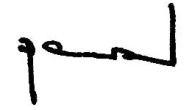 				 	         (ศาสตราจารย์สุทธิพันธ์  จิตพิมลมาศ)				    รองอธิการบดีฝ่ายวิจัยและการถ่ายทอดเทคโนโลยี				    ปฏิบัติราชการแทนอธิการบดีมหาวิทยาลัยขอนก่น